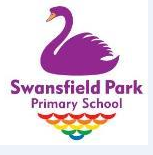 Year AYear AYear AYear AYear AYear AYear BYear BYear BYear BYear BYear BA1 HeroesA2 Star GazingSp1 FrozenSp2 Down on the FarmS1 & S2 Beside the Seaside, Beside the Sea!S1 & S2 Beside the Seaside, Beside the Sea!A1 All Aboard!A2 Feel like CelebratingSp1 Trash to TreasureSp2 AfricaS1 & S2 Awesome AlnwickS1 & S2 Awesome AlnwickSciencePlantsPlantsAnimals & Living Things Animals & Living Things MaterialsMaterialsPlantsPlantsMaterialsMaterialsAnimals & Living ThingsAnimals & Living ThingsScienceSeasonal ChangeSeasonal ChangeSeasonal ChangeSeasonal ChangeSeasonal ChangeSeasonal ChangeSeasonal ChangeSeasonal ChangeSeasonal ChangeSeasonal ChangeSeasonal ChangeSeasonal ChangeComputingSuperhero CinemaSecret Identities (E-Safety)Digital PaintingArctic Animals (Internet Research)Our School Trip (Presentation Skills)Programming RobotsOn-Screen ProgrammingProgramming RobotsOn-Screen ProgrammingComputer SkillsStaying SafeDigital ArtProgramming RobotsAll About Africa (Internet Research & Documentary Film)On-Screen ProgrammingLitFilmFestOn-Screen ProgrammingLitFilmFestHistoryGrace DarlingPolar ExplorersHow have holidays changed?How have holidays changed?Travel & TransportThe Gunpowder PlotAlnwick Castle & Harry HotspurAlnwick Castle & Harry HotspurGeographyAround the World (Oceans & Continents, UK)(Arctic Adventures)At the FarmSeas & CoastsSeas & CoastsMy World & Me(Oceans & Continents, UK)African AdventuresLet’s Explore AlnwickLet’s Explore AlnwickArt & Design(Pop Art)Sparkles & Stars(Cold Colours)Seaside SculptureWater ColoursSeaside SculptureWater ColoursWassily KandinskyAfrican LandscapesNatural SculpturesNatural SculpturesDesign & TechnologySuperhero AccessoriesBinka/Soft ToyMoving Farm VehicleA Seaside PicnicA Seaside PicnicMoving Picture(Sewing Christmas gift/dec)Upcycling (treasure boxes)CastlesCastlesReligious EducationCreation Story (C)HinduismChristmas (C)Jesus as a Friend (C)Easter – Palm Sunday (C)Shabbat (J)Rosh Hashanah & Yom Kippur (J)Shabbat (J)Rosh Hashanah & Yom Kippur (J)What did Jesus teach? (C)HinduismChristmas – Jesus as a Gift from God (C)Passover (J)Easter – Resurrection (C)The Covenant (J)Rites of Passage & Good Works (J)The Covenant (J)Rites of Passage & Good Works (J)PSHEBeing Me in My WorldCelebrating Differences (including anti-bullying)Dreams and GoalsHealthy MeRelation-shipsChanging Me (including SRE)Being Me in My WorldCelebrating Differences (including anti-bullying)Dreams and GoalsHealthy MeRelation-shipsChanging Me (including SRE)MusicHey You!ChristmasRhythm in the Way we Walk/ Banana RapIn the GrooveRound & RoundYour ImaginationRound & RoundYour ImaginationHands, Feet, HeartChristmasI Wanna Play in a BandZootimeFriendship SongBlame it on the Boogie (HoHoHo rejigged)Friendship SongBlame it on the Boogie (HoHoHo rejigged)Physical EducationRugbyTeam GamesRugbyTeam GamesGymnasticsDanceGymnasticsDanceCricketAthleticsCricketAthleticsFootballTeam GamesFootballTeam GamesGymnasticsDanceGymnasticsDanceCricketAthleticsCricketAthleticsYear AYear AYear AYear AYear AYear BYear BYear BYear BYear BA1 HeroesA2 Star GazingSp1 FrozenSp2 Down on the FarmS1 & S2 Beside the Seaside, Beside the Sea!A1 All Aboard!A2 Feel like CelebratingSp1 Trash to TreasureSp2 AfricaS1 & S2 Awesome AlnwickEnglishStories & comics about fictional and real-life heroesExplanationsTraditional talesLettersFantasy storiesInformation booksFarm-themed storiesRecountsStories related to the seaInstructions/recipesPoetryTransport-themed fictionRecountsCelebration stories from around the worldLettersStories with an environmental themeInstructions/ recipesStories from AfricaInformation booksFolk talesExplanationsPoetryMathsPlace Value (within 10)Addition & SubtractionShapePlace Value (within 20)Place Value (within 10)Addition & SubtractionShapePlace Value (within 20)Addition & Subtraction (within 20)Place Value (within 50)Measurement (Length, Height, Weight & Volume)Addition & Subtraction (within 20)Place Value (within 50)Measurement (Length, Height, Weight & Volume)Multiplication & DivisionFractionsPosition & DirectionPlace Value (within 100)MoneyTimePlace Value (within 10)Addition & SubtractionShapePlace Value (within 20)Place Value (within 10)Addition & SubtractionShapePlace Value (within 20)Addition & Subtraction (within 20)Place Value (within 50)Measurement (Length, Height, Weight & Volume)Addition & Subtraction (within 20)Place Value (within 50)Measurement (Length, Height, Weight & Volume)Multiplication & DivisionFractionsPosition & DirectionPlace Value (within 100)MoneyTime